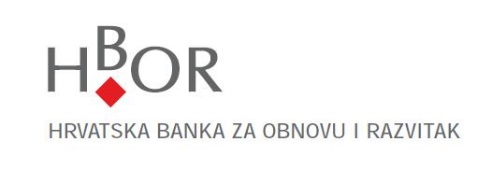 Upitnik za fizičke osobePodaci u ovom Upitniku prikupljaju se temeljem Zakona o sprječavanju pranja novca i financiranja terorizma (NN br. 108/2017) i pripadajućih podzakonskih akata. Hrvatska banka za obnovu i razvitak koristit će prikupljene podatke u svrhu provođenja mjera dubinske analize stranke.Dodatni podaci – za fizičke osobe sa sjedištem/prebivalištem u Republici Hrvatskoj koje samostalnim radnom obavljaju gospodarsku djelatnost za koju su registrirani kao:Potpisom ovog Upitnika potvrđujem da su u njemu navedeni podaci istiniti te ovlašćujem HBOR provjeriti sve ovdje navedene podatke. Osobno ću Vas u roku od 15 radnih dana obavijestiti ako dođe do promjena vezanih uz prije izjavljene podatke.Opći podaciOpći podaciIme i prezime:Datum i godina rođenja:OIB:MBG:Adresa (prebivališta):Adresa (prebivališta):Država i državljanstvo:Naziv, broj i izdavatelj identifikacijske isprave:ObrtnikNaziv:Naziv:Adresa sjedišta:Adresa sjedišta:Mjesto i država:Broj dozvole obrta i osobe za obavljanje djelatnosti (obrtnica i sl.):Obiteljsko poljoprivredno gospodarstvoNaziv:Naziv:Adresa sjedišta:Adresa sjedišta:Mjesto i država:Broj upisa u Upisnik poljoprivrednih gospodarstava:Ostalo Naziv:Naziv:Adresa sjedišta:Adresa sjedišta:Mjesto i država:Naziv i broj registra u koji je fizička osoba upisana:Informacija o osnovnoj djelatnostiU koju svrhu zasnivate poslovni odnos s HBOR-omMjesto i datumIme i prezime ovlaštene osobe za zastupanje i potpisMjesto i datumIme i prezime radnika HBOR-a i potpisKomentar radnika HBOR-aKomentar radnika HBOR-aKomentar radnika HBOR-a